Приложение 2к Положению о Государственной комиссии по предупреждению и ликвидации чрезвычайных ситуаций и обеспечению пожарной безопасности Донецкой Народной Республики '(пункт 16)ОБРАЗЕЦ И ОПИСАНИЕпечати Государственной комиссии по предупреждению и ликвидации
чрезвычайных ситуаций и обеспечению пожарной безопасности Донецкой
Народной Республики с изображением Герба Донецкой НароднойРеспублики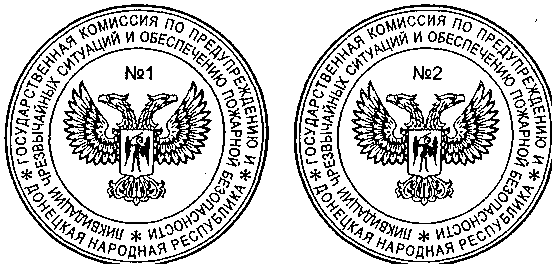 Настоящее описание устанавливает форму, размеры и техническиетребования к образцам печати №1, №2 Государственной комиссии по предупреждению и ликвидации чрезвычайных ситуаций и обеспечению пожарной безопасности Донецкой Народной Республики с изображением Герба Донецкой Народной Республики (далее - Печать).Печать изготавливается в двух экземплярах, которые отличаются друг от друга только порядковым номером - №1 и №2.Технические требования к Печати:Клише Печати изготавливается круглой формы, диаметр клише - 44мм.По внешнему кольцу клише Печати ограничивается двойным ободом, внешний диаметр которого составляет 44 мм и толщиной линии - 0,5 мм, внутренний диаметр - 42,5 мм и толщиной линии - 0,3 мм.В центральном поле Печати располагается в зеркальном изображении Герб Донецкой Народной Республики шириной 25 мм, высотой 21 мм.Центральное поле клише Печати выделяется кольцевой линией с толщиной линии 0,3 мм. От кольцевой линии до внутреннего диаметра двойного обода - 6,5 мм. ,Расстояние от кольцевой линии до верхней торцевой части «№1» и «№2» - Змм.На Печати между кольцевой линией внутренней линией двойного обода симметрично относительно вертикальной оси клише располагаются концентрические строки информационного поля, содержащие следующую информацию в две строки:первая строка: в нижней частиПечатипротивчасовой стрелки- «Донецкая Народная Республика», ограниченная символами *; в остальной части первой строки по часовой стрелке - «Государственная комиссия по предупреждению и»вторая строка: по часовой стрелке - «ликвидации чрезвычайных ситуаций и обеспечению пожарной безопасности», в конце символ *